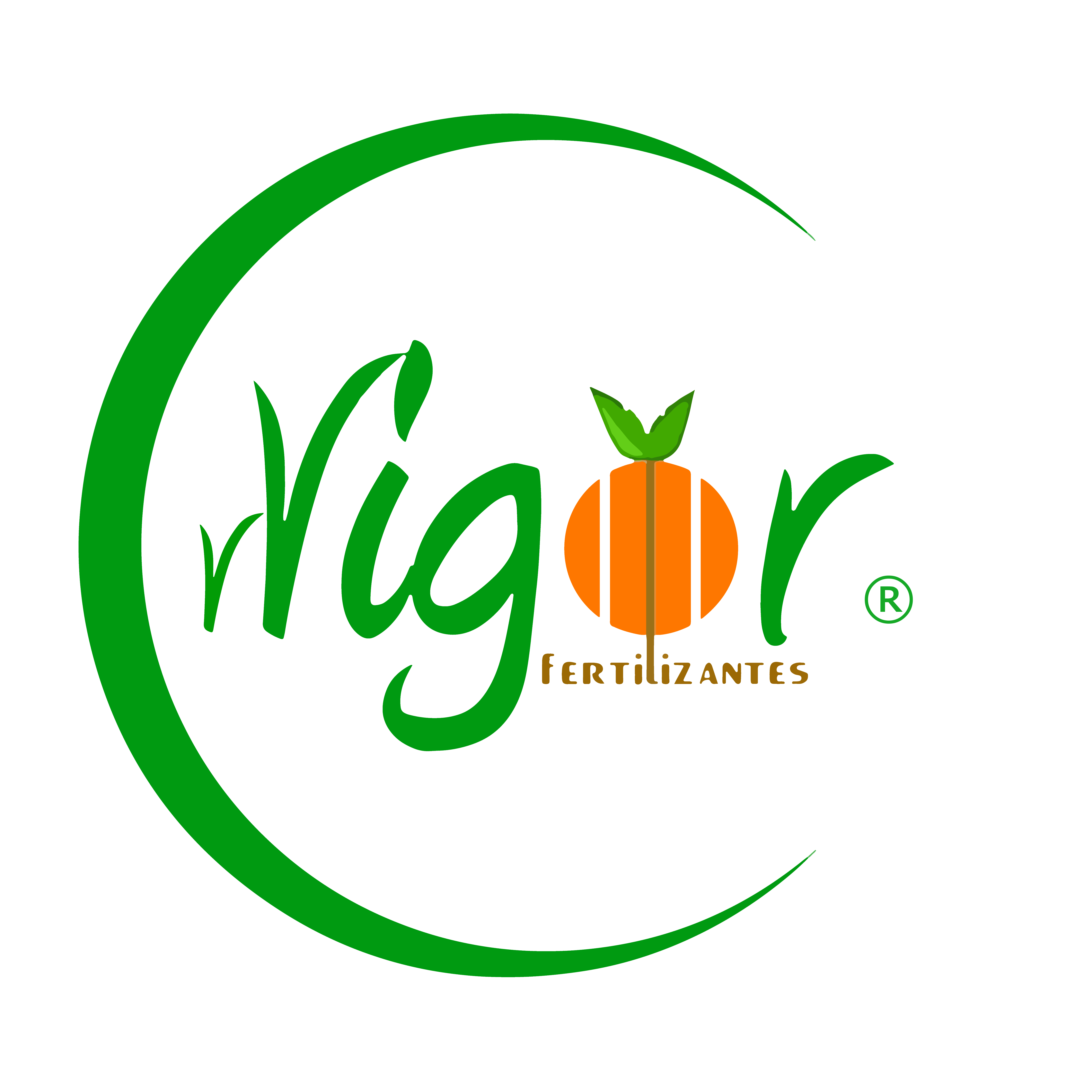 Insecticidas y acaricidas orgánicosFungicidas y Bactericidas orgánicos:Nematicidas orgánicos:Fertilizantes y Bioestimulante orgánicosInductores de resistenciaAtrayentes orgánicosFiltro SolarDesalinizadorProductoIngrediente activoRegistros PROGRANIC NEEM ACARNeem 514.25 g i.a/l, canela 140.25 g i.a/l.PROGRANICA GAMMAAjo 251.75 g i.a/l, chile 251.75 g i.a/l, canela 100.70 g i.a/l.PROGRANIC OMEGAChicalote 831.6 g i.a/l.BACIMINBacillus ThuringiensisEDAYVerticillium lecaniiOIL PREMIUMAceite de soya (Glycine max), cártamo (Carthamus tinctorius) y girasol (Helianthus annus).  95.0% en pesoFERTICRA DIATOMEASAlgas diatomeas de agua dulce, PH neutro, Silicio 85%, malla325 micronizado.ProductoIngrediente activoRegistroBIO DIEArgemonina 35.70 g i.a/l , Berberina 22.20 g i.a/l, ricina 28 g i.a/l , a-terthienil 35.35 g i.a/lPROGRANIC
 NIMICIDE 80Neem 738. 40 g i.a/l.PROGRANIC CINN ACARCanela 151.80 g i.a/l.ULTRALUX Sales potásicas de soya 506.50 g i.a/l.PROGRANIC CIMAXAceite vegetal de maíz 886.065 g i.a/lProductoIngrediente activoRegistros MEGAGobernadora 768.55 g i.a/lATENTOBeauveria BassianaPROGRANIC MIX TOPBicarbonato de potasio agrícola 850 g. i.a/kgSPORANExtracto botánicos flavonoides 68 %SPECTRA 12Complejo antibiótico de extractos botánicos al 12%ATENTOBauveria bassianaLABRADORThrichoderma harzianumFITO GSGeo bacillus stearothermophilus.Fungicida, bactericida y biofertilizante. ProductosIngrediente activoRegistrosChimalPaecilomyces lilacinus 65.3 g de i.a./kgNEBIXExtractos naturales de raíz 40% p/v,
ácidos orgánicos 30% p/v, diluyentes,
acondicionadores 30% p/vNemafungusMicro Nematicida y funguicida con acción preventiva contra nematodos y patógenos quitinosos  microencapsuladosProductosIngrediente ActivoRegistrosNUTRIPRO FORTEAminoácidos libres 829 mg/L, Materia orgánica 3.50%, Ácidos húmicos 24.0%, Ácidos fúlvicos 19.0%, Carbono orgánico 43.0%, Nitrógeno total 1.8%, Fósforo (P2O5) 1.01%, Potasio (K2O) 1.2%, Calcio 450 ppm, Magnesio 220 ppm, Azufre 3 ppm, Hierro 88ppm, Manganeso 3.1 ppm, Cobre 35 ppm y Zinc 50 pp.NUTRI-PRO XTRA ALGAAlgas (A. nodosum), Yuca (Y. schidigera) y Aminoácidos Líquido, 30.0%, 30.0% y 10.0% $173.78 1LELEMENT SN-14Nitrógeno al 14% Derivado de proteína de soya hidrolizada.ProductosIngrediente ActivoRegistrosROCA FOSFÓRICARoca fosfórica  31.07%ProductosIngrediente ActivoRegistrosCERATRAPAtrayente para moscas de la frutaSUZUKI TRAPTrampas para mosca DrosofilaProductosIngrediente ActivoRegistrosSURROUNDCaolínProductosIngrediente ActivoRegistrosHORTICALÁcidos carboxílicos orgánicos